1，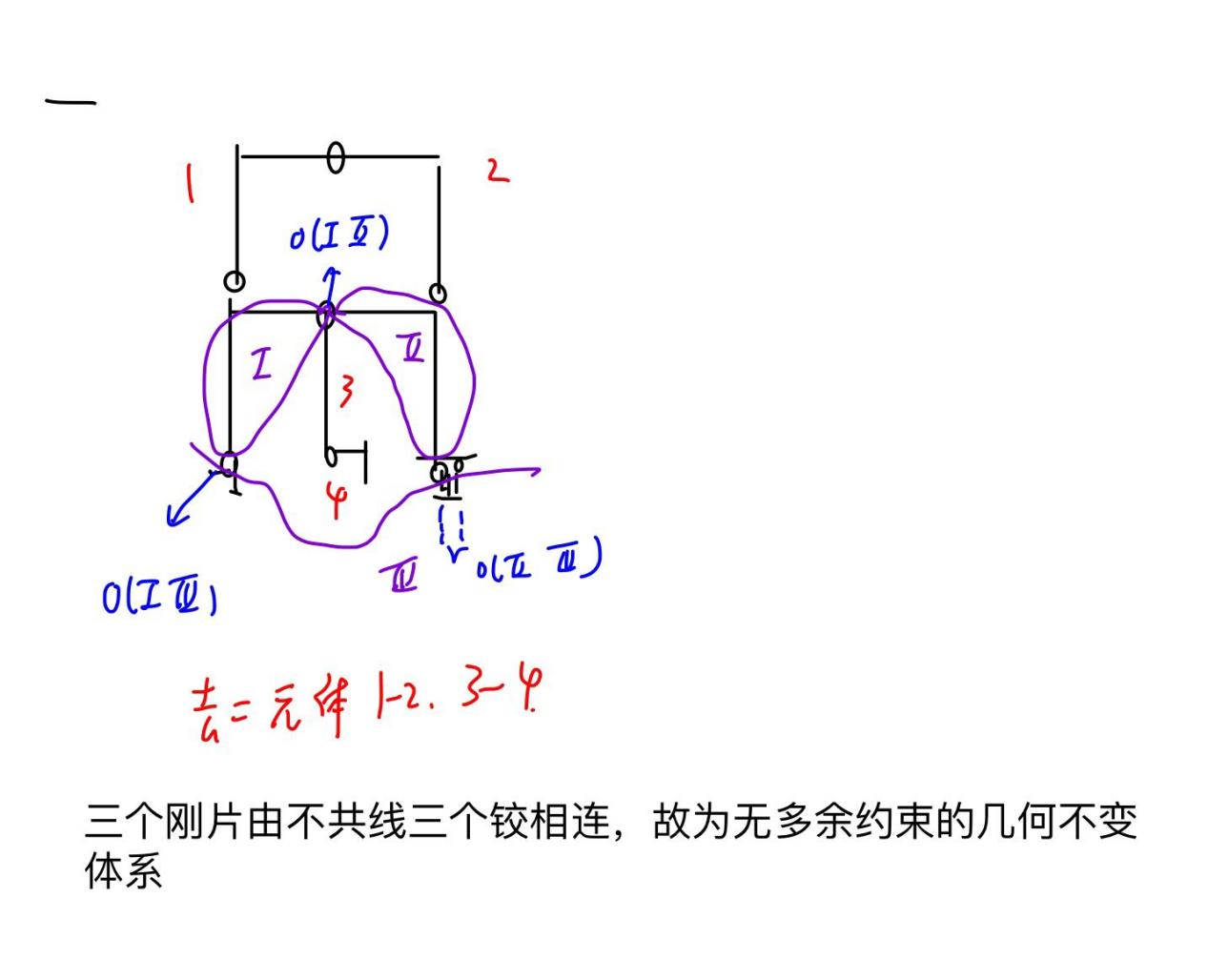 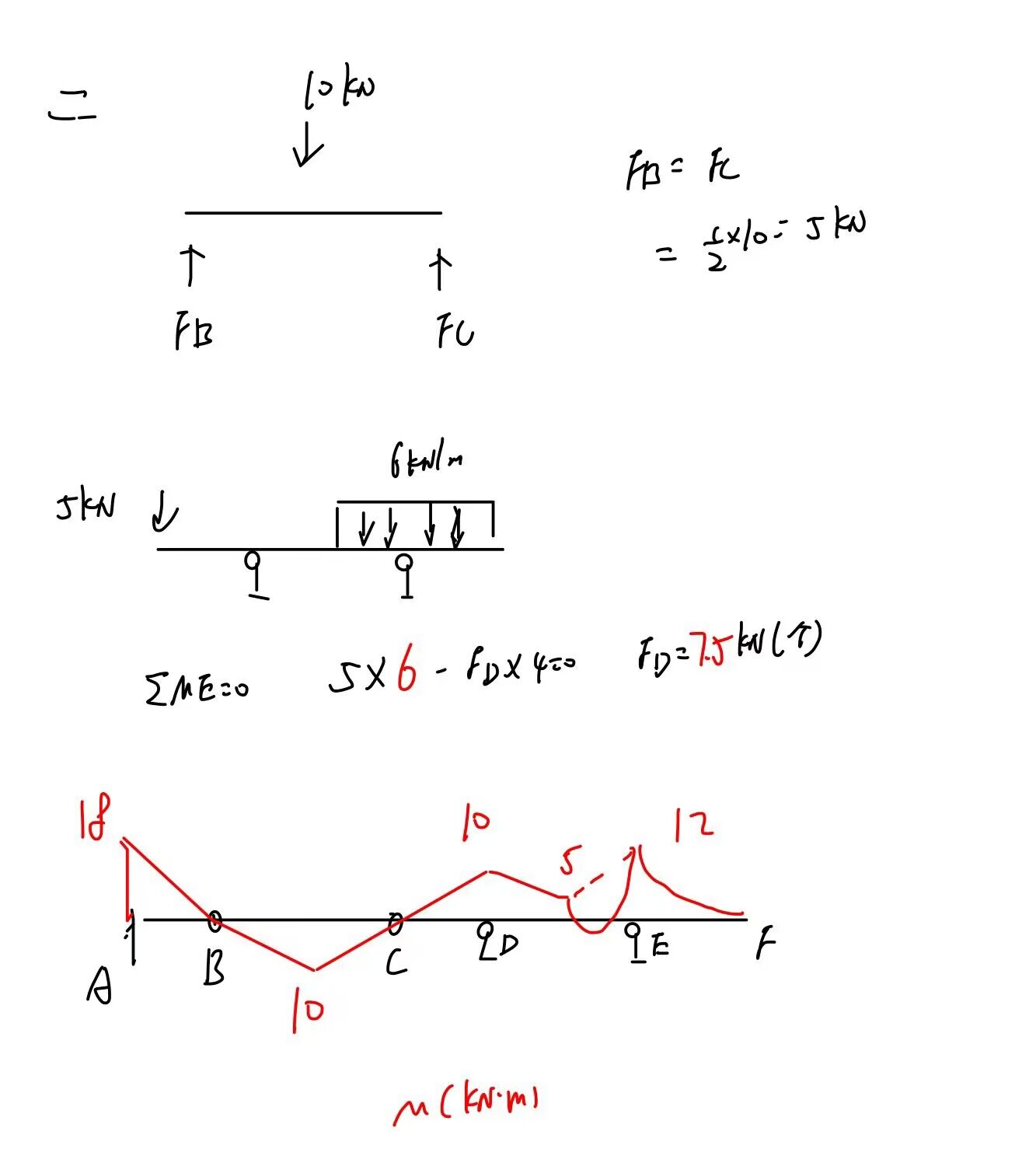 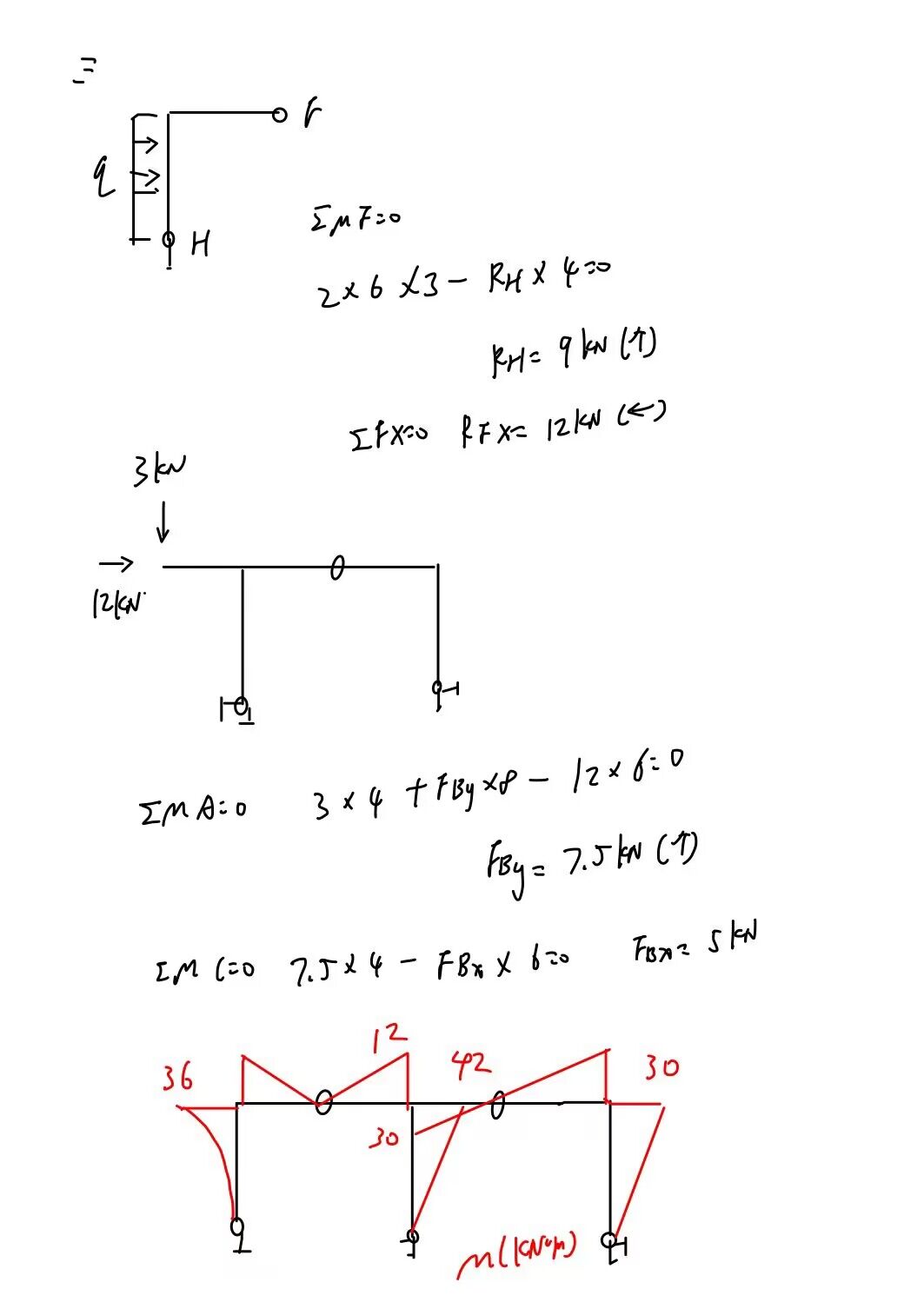 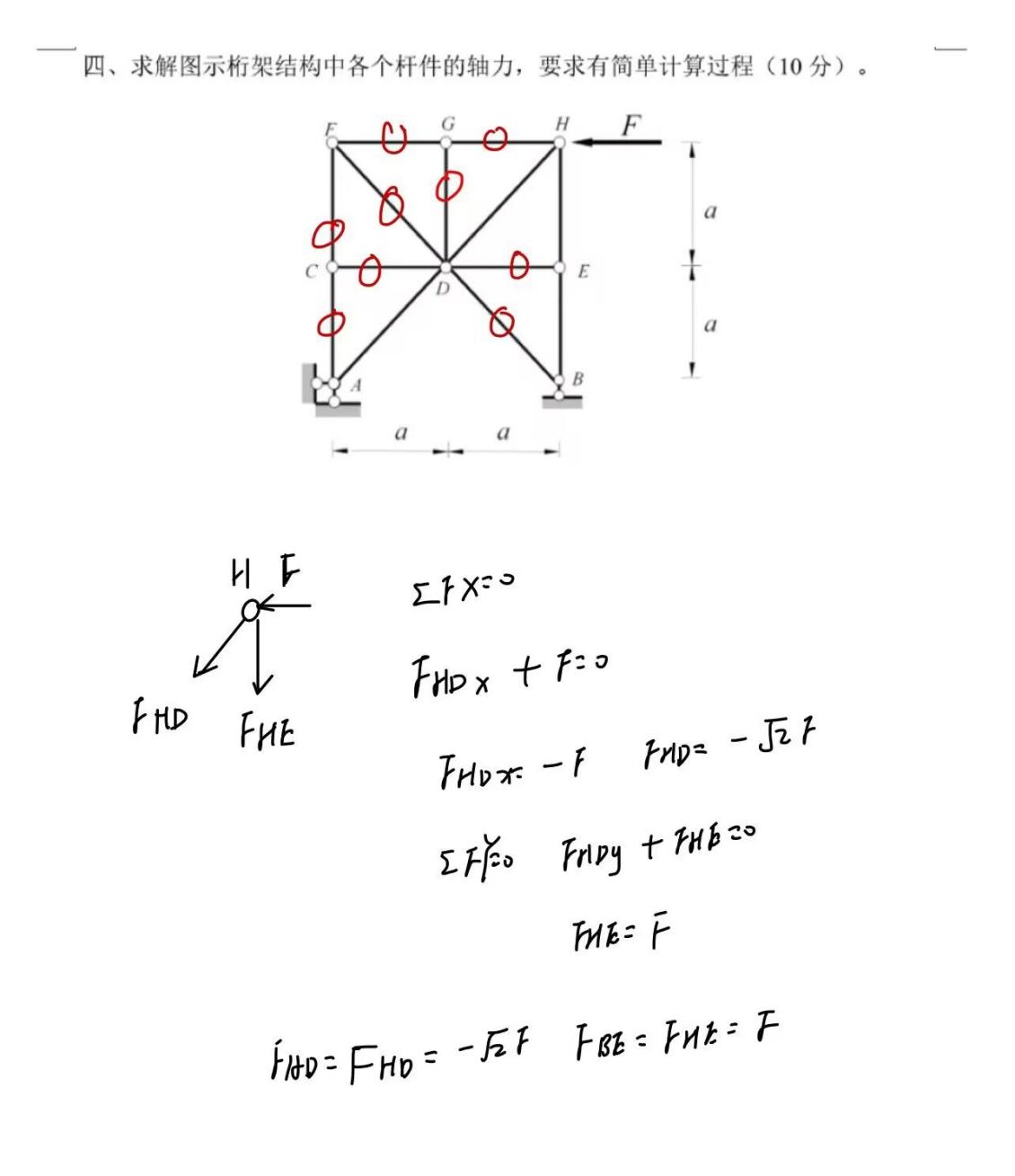 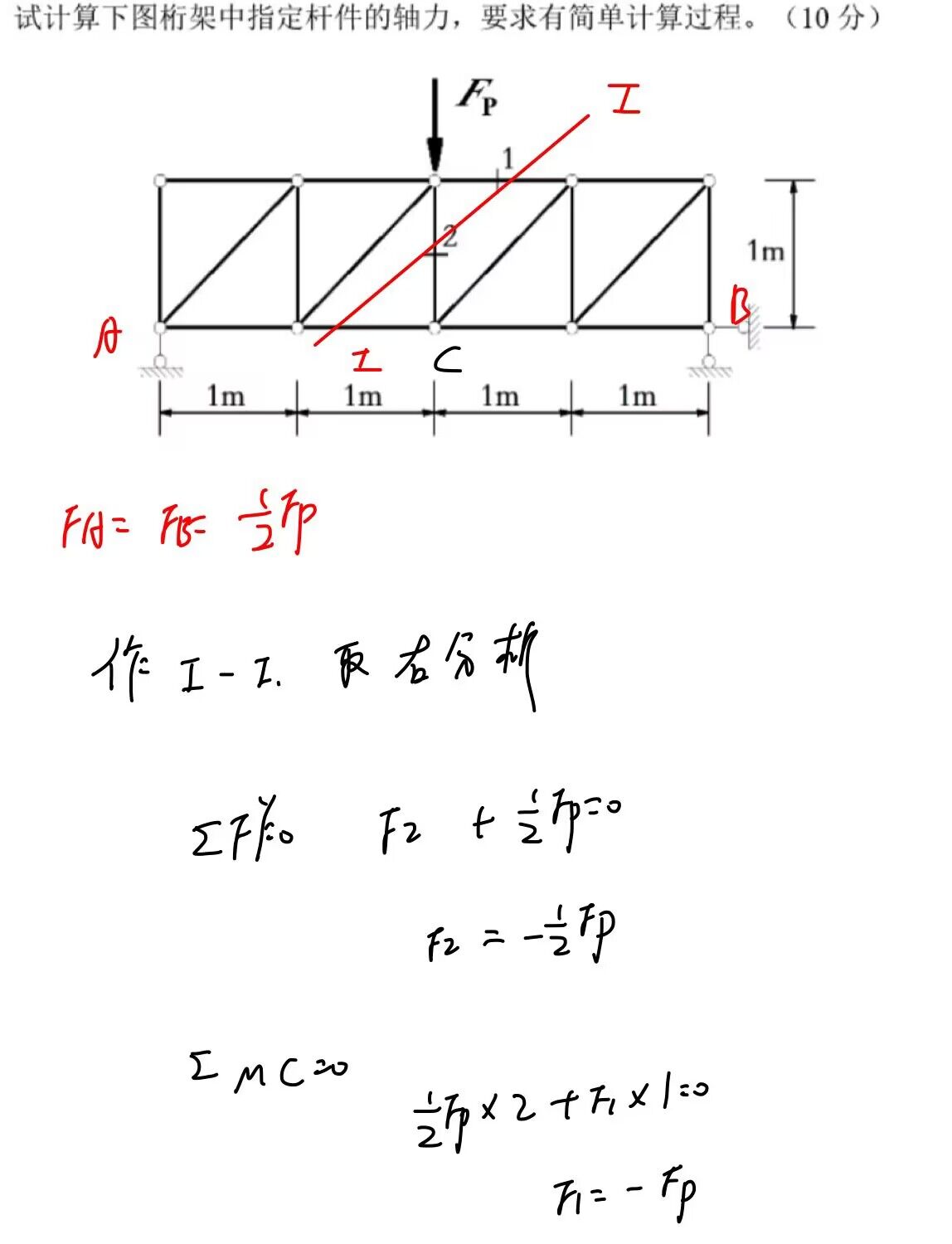 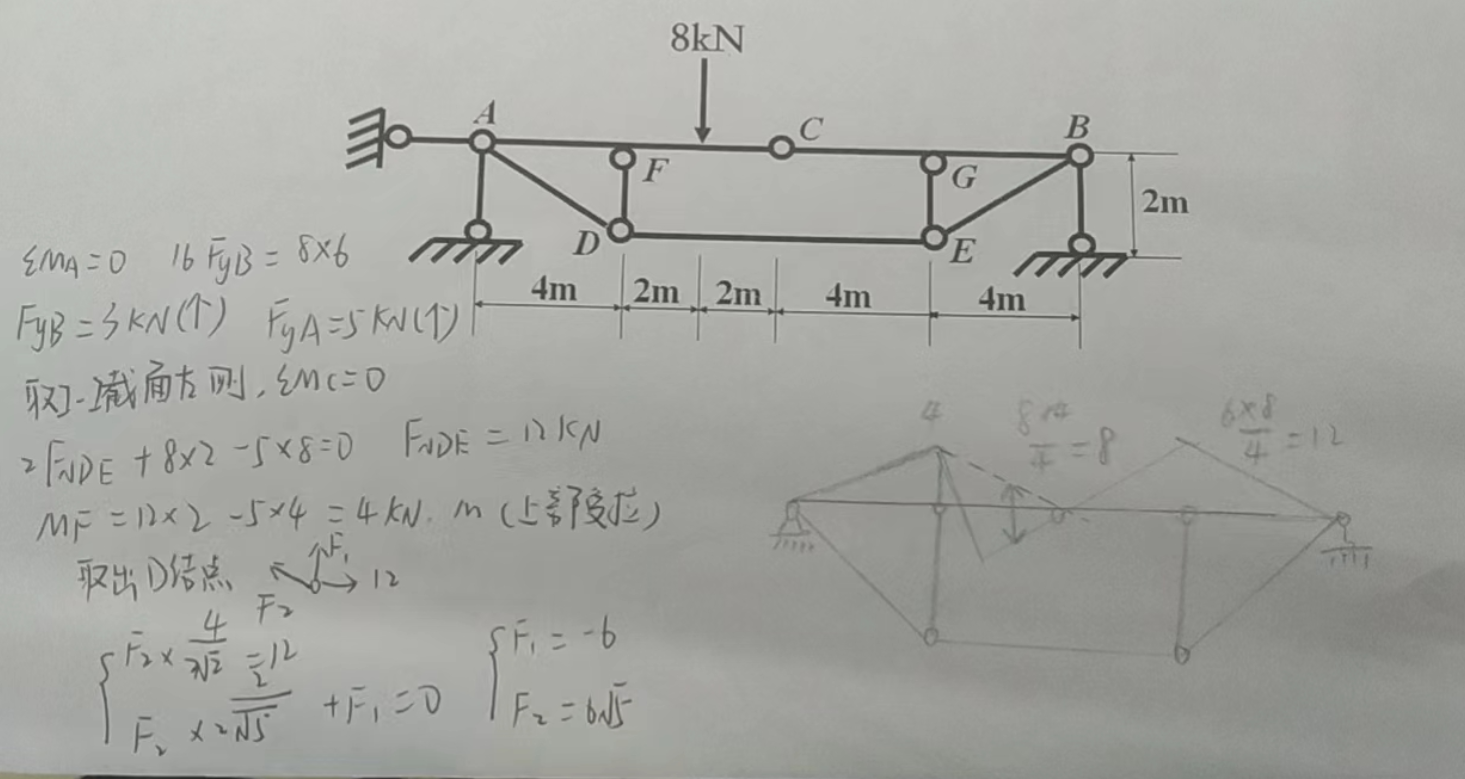 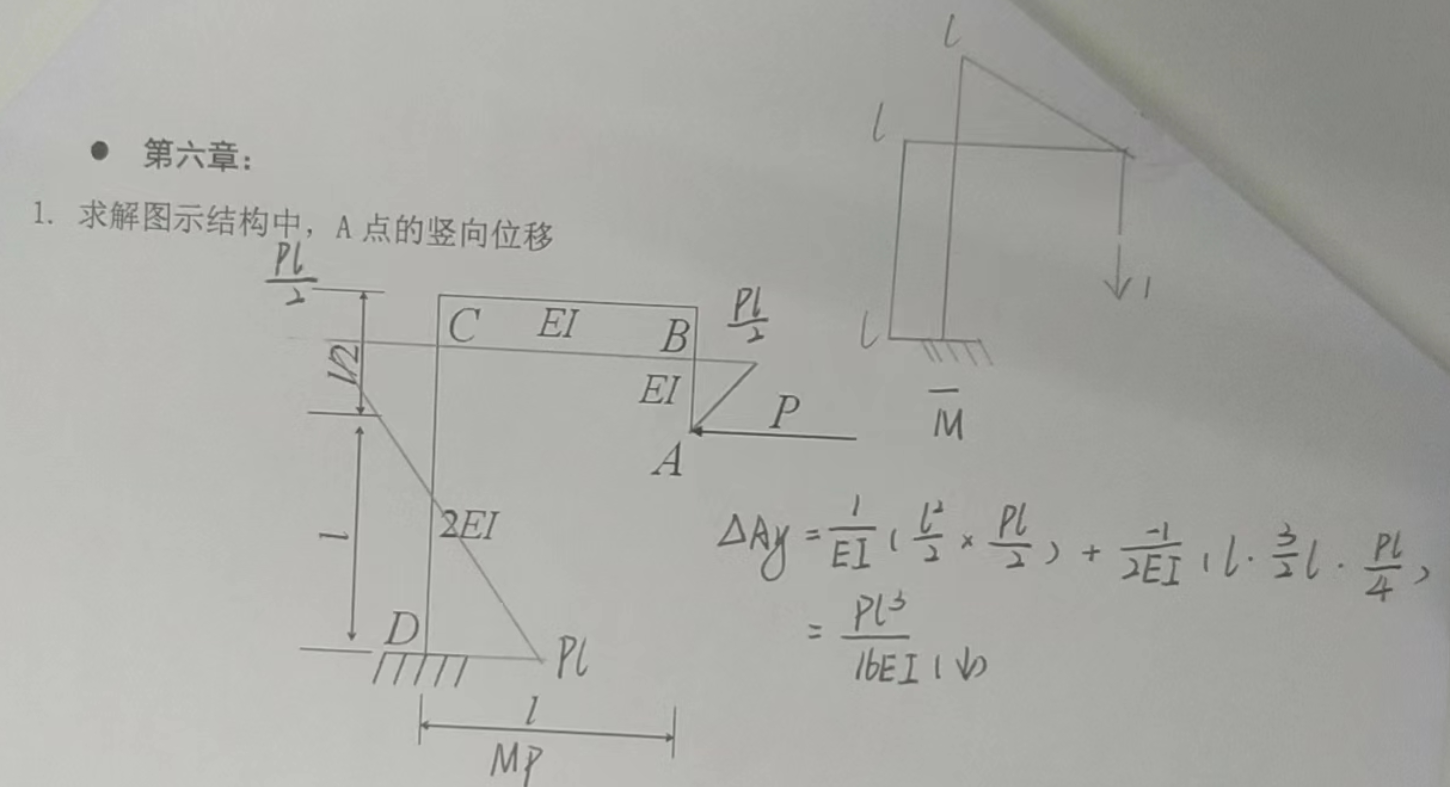 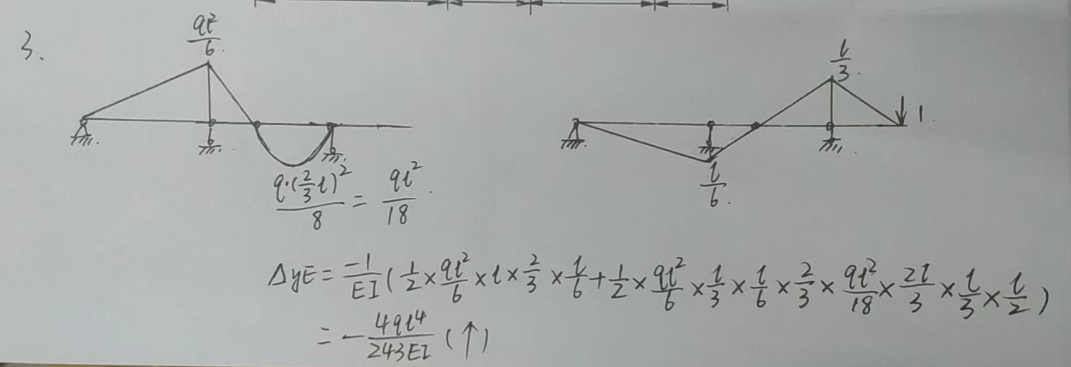 